Žiadosť o reklamnú spoluprácu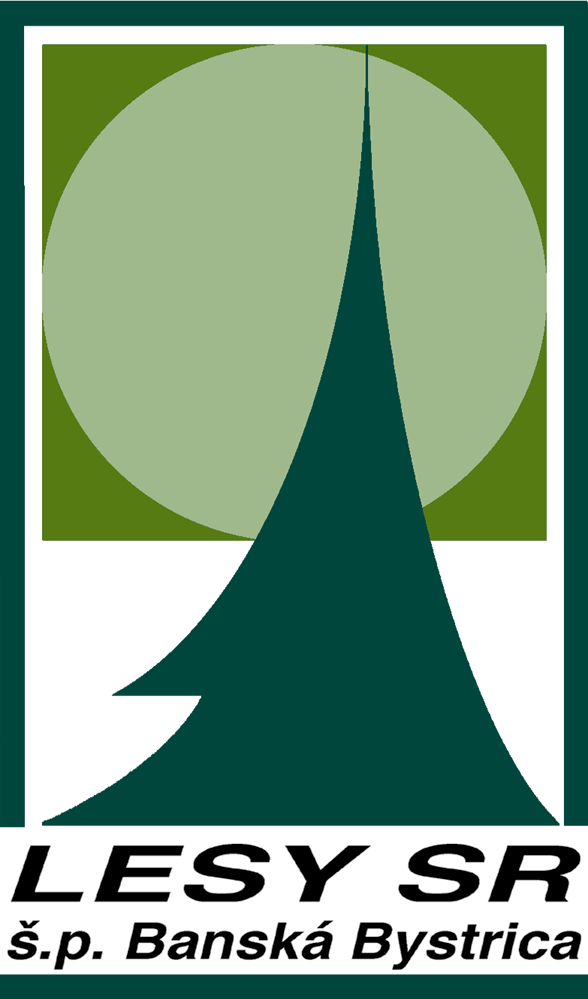 LESY Slovenskej republiky, štátny podnikNámestie SNP č. 8975 66 Banská BystricaV ................................ dátum:.............................								.....................................................                   pečiatka, podpis     štatutárneho zástupcu organizácieŽiadateľNázov organizácie:Adresa: (ulica, mesto, PSČ)IČO:DIČ:IČ DPH:Bankové spojenie:Telefón:E-mailŠtatutárny zástupca: Názov projektuVyberte oblasť, ktorej sa projekt týka:□     lesníctvo □     kultúra□     školstvo □     spoločenské podujatie□     odborné konferencie □     sociálna oblasť□     odborná literatúra □     životné prostredie□     šport□     iné           Cieľová skupina, pre ktorú je projekt určený Cieľová skupina, pre ktorú je projekt určený odhad počtu oslovených osôbČasový plán Výška žiadanej podpory v EURCelková výška nákladov na projekt (podujatie) v EURPonuka reklamného plneniaPonuka ďalších výhod, ktoré môže žiadateľ poskytnúť podniku                        LESY Slovenskej republiky, štátny podnikPonuka ďalších výhod, ktoré môže žiadateľ poskytnúť podniku                        LESY Slovenskej republiky, štátny podnik(napr. voľné vstupenky na podujatie, bezplatné využitie priestoru, areálu a pod.)(napr. voľné vstupenky na podujatie, bezplatné využitie priestoru, areálu a pod.)(napr. voľné vstupenky na podujatie, bezplatné využitie priestoru, areálu a pod.)(napr. voľné vstupenky na podujatie, bezplatné využitie priestoru, areálu a pod.)Krátky popis projektu